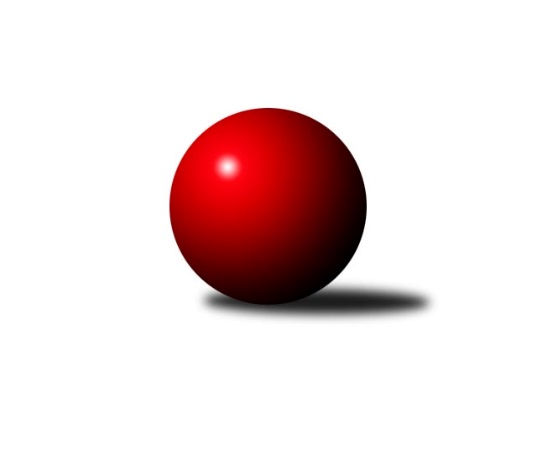 Č.15Ročník 2017/2018	10.2.2018Nejlepšího výkonu v tomto kole: 3152 dosáhlo družstvo: SK Škoda VS Plzeň BPřebor Plzeňského kraje 2017/2018Výsledky 15. kolaSouhrnný přehled výsledků:TJ Havlovice B	- TJ Sokol Díly A	6:2	2530:2395	15.0:9.0	10.2.TJ Baník Stříbro B	- TJ Sokol Pec pod Čerchovem	2:6	2992:3030	8.0:16.0	10.2.SK Škoda VS Plzeň B	- TJ Dobřany B	5:3	3152:3087	14.0:10.0	10.2.TJ Baník Stříbro	- TJ Havlovice C	8:0	3098:2829	21.0:3.0	10.2.Kuž.Holýšov B	- TJ Sokol Újezd sv. Kříže	5:3	2619:2600	12.5:11.5	10.2.TJ Sokol Kdyně C	- TJ Sokol Plzeň V.	3:5	3013:3054	12.0:12.0	10.2.Tabulka družstev:	1.	TJ Baník Stříbro	15	13	0	2	91.0 : 29.0 	228.5 : 131.5 	 2769	26	2.	SK Škoda VS Plzeň B	15	12	0	3	80.0 : 40.0 	220.5 : 139.5 	 2718	24	3.	TJ Sokol Plzeň V.	15	7	3	5	67.0 : 53.0 	183.0 : 177.0 	 2753	17	4.	TJ Dobřany B	15	8	1	6	63.0 : 57.0 	180.5 : 179.5 	 2695	17	5.	TJ Sokol Díly A	15	8	0	7	55.5 : 64.5 	164.0 : 196.0 	 2598	16	6.	Kuž.Holýšov B	15	7	0	8	62.0 : 58.0 	184.0 : 176.0 	 2762	14	7.	TJ Sokol Újezd sv. Kříže	15	7	0	8	61.0 : 59.0 	185.5 : 174.5 	 2702	14	8.	TJ Havlovice B	15	6	0	9	53.0 : 67.0 	161.5 : 198.5 	 2620	12	9.	TJ Baník Stříbro B	15	5	1	9	50.5 : 69.5 	163.0 : 197.0 	 2647	11	10.	TJ Sokol Pec pod Čerchovem	15	5	1	9	45.0 : 75.0 	158.5 : 201.5 	 2653	11	11.	TJ Sokol Kdyně C	15	4	2	9	49.0 : 71.0 	171.0 : 189.0 	 2701	10	12.	TJ Havlovice C	15	4	0	11	43.0 : 77.0 	160.0 : 200.0 	 2545	8Podrobné výsledky kola:	 TJ Havlovice B	2530	6:2	2395	TJ Sokol Díly A	Martin Šubrt	161 	 60 	 145 	71	437 	 3:1 	 363 	 129	61 	 128	45	Jiří Jílek	Jiří Pivoňka ml.	147 	 71 	 146 	79	443 	 3:1 	 412 	 138	79 	 143	52	Jaromír Byrtus	Václav Toupal	153 	 79 	 150 	72	454 	 4:0 	 398 	 145	61 	 147	45	Jiří Ochotný	Miroslav Špoták	147 	 81 	 146 	34	408 	 3:1 	 376 	 109	67 	 129	71	Jan Sokol	Jiří Rádl	148 	 54 	 111 	53	366 	 1:3 	 415 	 143	66 	 146	60	Jaroslav Jílek	Petr Vrba	137 	 59 	 147 	79	422 	 1:3 	 431 	 149	70 	 150	62	Jaroslav Pittrrozhodčí: Nejlepší výkon utkání: 454 - Václav Toupal	 TJ Baník Stříbro B	2992	2:6	3030	TJ Sokol Pec pod Čerchovem	Dominik Král	122 	 142 	 127 	128	519 	 2:2 	 516 	 113	113 	 150	140	Ivan Böhm	Karel Ganaj	120 	 148 	 132 	117	517 	 1.5:2.5 	 504 	 128	148 	 100	128	Ivana Gottwaldová	Jaroslav Knap	117 	 113 	 140 	142	512 	 2.5:1.5 	 478 	 117	125 	 107	129	Jan Murin	Jiří Punčochář	106 	 120 	 109 	120	455 	 0:4 	 506 	 115	138 	 130	123	Zdeněk Housar	Lucie Trochová	112 	 147 	 107 	130	496 	 1:3 	 508 	 114	132 	 120	142	Jan Gottwald	Tomáš Palka	112 	 133 	 117 	131	493 	 1:3 	 518 	 132	145 	 105	136	Jan Murinrozhodčí: Nejlepší výkon utkání: 519 - Dominik Král	 SK Škoda VS Plzeň B	3152	5:3	3087	TJ Dobřany B	Ladislav Filek	135 	 121 	 142 	128	526 	 1:3 	 562 	 140	132 	 163	127	Jan Kučera	Josef Šnajdr *1	142 	 100 	 141 	128	511 	 2:2 	 521 	 112	134 	 119	156	Michal Lohr	Michal Müller	128 	 151 	 139 	116	534 	 4:0 	 466 	 122	123 	 114	107	Václav Šesták	Ljubica Müllerová	121 	 142 	 110 	124	497 	 1:3 	 488 	 122	123 	 118	125	Otto Sloup	Martin Vít	134 	 162 	 129 	119	544 	 3:1 	 518 	 132	126 	 143	117	Jan Ebelender	Martin Kupka	139 	 140 	 125 	136	540 	 3:1 	 532 	 137	138 	 133	124	Luboš Špísrozhodčí: střídání: *1 od 61. hodu Ladislav FilekNejlepší výkon utkání: 562 - Jan Kučera	 TJ Baník Stříbro	3098	8:0	2829	TJ Havlovice C	Vladimír Šraga	135 	 148 	 122 	121	526 	 3:1 	 495 	 126	120 	 119	130	Jiří Kalista	Jaroslav Harančík	137 	 138 	 128 	133	536 	 4:0 	 454 	 123	110 	 107	114	Ivana Lukášová	Jan Čech	147 	 134 	 129 	126	536 	 4:0 	 451 	 111	129 	 103	108	Karel Bradáč	Pavel Treppesch	115 	 119 	 136 	134	504 	 3:1 	 487 	 133	102 	 134	118	Jiří Pivoňka ml.	Václav Loukotka	100 	 135 	 124 	132	491 	 3:1 	 481 	 118	128 	 109	126	Miroslav Lukáš	Bernard Vraniak	126 	 135 	 126 	118	505 	 4:0 	 461 	 119	110 	 118	114	Petra Vařechovározhodčí: Nejlepšího výkonu v tomto utkání: 536 kuželek dosáhli: Jaroslav Harančík, Jan Čech	 Kuž.Holýšov B	2619	5:3	2600	TJ Sokol Újezd sv. Kříže	Jakub Janouch	154 	 79 	 148 	71	452 	 1:3 	 468 	 162	87 	 158	61	Petr Šabek	Petr Ježek	159 	 70 	 150 	72	451 	 2:2 	 436 	 154	71 	 135	76	Václav Praštil	Tomáš Lukeš	144 	 63 	 156 	61	424 	 4:0 	 388 	 131	53 	 150	54	Oldřich Jankovský	Vlastimil Kraus	137 	 72 	 134 	45	388 	 0.5:3.5 	 420 	 140	72 	 145	63	Tomáš Kamínek	Miroslav Martínek	157 	 60 	 155 	63	435 	 2:2 	 445 	 164	85 	 142	54	Miroslav Pivoňka	Jiří Šlajer	159 	 71 	 158 	81	469 	 3:1 	 443 	 146	62 	 146	89	Jaroslav Dufekrozhodčí: Nejlepší výkon utkání: 469 - Jiří Šlajer	 TJ Sokol Kdyně C	3013	3:5	3054	TJ Sokol Plzeň V.	Eva Kotalová	128 	 142 	 124 	133	527 	 1:3 	 527 	 139	153 	 131	104	Jiří Šašek	Veronika Dohnalová	128 	 134 	 128 	121	511 	 1:3 	 527 	 123	144 	 129	131	Ivan Vladař	Tereza Krumlová	116 	 127 	 114 	91	448 	 1:3 	 548 	 130	124 	 166	128	Martin Karkoš	Šárka Forstová	122 	 129 	 119 	128	498 	 4:0 	 446 	 113	111 	 112	110	Karel Konvář	Kristýna Krumlová	127 	 119 	 124 	127	497 	 2:2 	 494 	 133	130 	 111	120	Pavel Kučera	Jan Lommer	131 	 140 	 140 	121	532 	 3:1 	 512 	 125	118 	 126	143	Jaroslav Pejsarrozhodčí: Nejlepší výkon utkání: 548 - Martin KarkošPořadí jednotlivců:	jméno hráče	družstvo	celkem	plné	dorážka	chyby	poměr kuž.	Maximum	1.	Josef Fidrant 	TJ Sokol Kdyně C	510.40	338.3	172.1	5.2	5/7	(581)	2.	Jan Vacikar 	TJ Baník Stříbro	483.73	323.5	160.2	4.7	7/8	(613)	3.	Jiří Šlajer 	Kuž.Holýšov B	480.07	320.8	159.3	4.3	7/7	(555)	4.	Michal Müller 	SK Škoda VS Plzeň B	478.73	317.1	161.6	4.3	5/7	(561)	5.	Martin Karkoš 	TJ Sokol Plzeň V.	474.82	329.8	145.0	9.8	6/7	(616)	6.	Jan Ebelender 	TJ Dobřany B	474.00	326.3	147.8	4.8	8/9	(562)	7.	Jiří Šašek 	TJ Sokol Plzeň V.	473.67	335.2	138.5	6.6	5/7	(530)	8.	Jakub Janouch 	Kuž.Holýšov B	473.66	326.9	146.8	8.1	7/7	(538)	9.	Tomáš Lukeš 	Kuž.Holýšov B	471.68	320.3	151.3	6.4	7/7	(544)	10.	Jaroslav Pejsar 	TJ Sokol Plzeň V.	469.88	322.9	147.0	5.2	7/7	(532)	11.	Jaroslav Harančík 	TJ Baník Stříbro	468.58	318.3	150.2	4.9	8/8	(585)	12.	Jan Čech 	TJ Baník Stříbro	468.52	321.1	147.4	7.2	8/8	(569)	13.	Martin Vít 	SK Škoda VS Plzeň B	468.11	317.9	150.2	5.6	6/7	(573)	14.	Petr Vrba 	TJ Havlovice B	467.04	320.7	146.3	7.8	7/8	(525)	15.	Ljubica Müllerová 	SK Škoda VS Plzeň B	464.98	316.5	148.5	4.5	6/7	(549)	16.	Jan Lommer 	TJ Sokol Kdyně C	464.73	322.9	141.8	7.6	6/7	(532)	17.	Miroslav Pivoňka 	TJ Sokol Újezd sv. Kříže	464.62	322.9	141.7	7.5	7/7	(545)	18.	Jaroslav Dufek 	TJ Sokol Újezd sv. Kříže	463.55	316.3	147.3	7.4	7/7	(559)	19.	Petr Šabek 	TJ Sokol Újezd sv. Kříže	463.22	316.0	147.2	4.9	6/7	(546)	20.	Jiří Dohnal 	TJ Sokol Kdyně C	463.02	320.0	143.0	7.8	7/7	(569)	21.	Lucie Trochová 	TJ Baník Stříbro B	459.50	311.9	147.6	5.1	6/7	(565)	22.	Luboš Špís 	TJ Dobřany B	459.37	309.9	149.4	6.0	9/9	(532)	23.	Dominik Král 	TJ Baník Stříbro B	458.76	310.4	148.4	4.4	6/7	(563)	24.	Jan Murin 	TJ Sokol Pec pod Čerchovem	458.73	313.5	145.2	7.0	8/8	(518)	25.	Jaroslav Pittr 	TJ Sokol Díly A	458.19	308.2	150.0	6.0	8/8	(522)	26.	Jiří Kalista 	TJ Havlovice C	457.25	310.4	146.9	5.4	6/7	(543)	27.	Pavel Kučera 	TJ Sokol Plzeň V.	456.57	310.1	146.5	5.2	6/7	(540)	28.	Jana Pytlíková 	TJ Sokol Kdyně C	455.24	315.3	139.9	7.3	6/7	(547)	29.	Pavel Treppesch 	TJ Baník Stříbro	455.06	313.3	141.8	8.0	8/8	(528)	30.	Bernard Vraniak 	TJ Baník Stříbro	454.75	309.5	145.3	5.7	7/8	(558)	31.	Ivana Gottwaldová 	TJ Sokol Pec pod Čerchovem	454.09	320.8	133.3	10.2	8/8	(545)	32.	Ladislav Filek 	SK Škoda VS Plzeň B	453.96	305.9	148.1	7.9	7/7	(576)	33.	Vladimír Šraga 	TJ Baník Stříbro	453.75	312.7	141.0	5.6	8/8	(553)	34.	Miroslav Martínek 	Kuž.Holýšov B	451.64	320.5	131.2	7.1	7/7	(511)	35.	Zdeněk Housar 	TJ Sokol Pec pod Čerchovem	450.74	315.7	135.1	9.6	7/8	(519)	36.	Michal Lohr 	TJ Dobřany B	450.43	307.7	142.7	6.6	9/9	(556)	37.	Jan Kučera 	TJ Dobřany B	448.48	314.6	133.9	7.7	8/9	(562)	38.	Ladislav Filek 	SK Škoda VS Plzeň B	447.03	308.4	138.7	5.7	6/7	(550)	39.	Eva Kotalová 	TJ Sokol Kdyně C	446.57	315.4	131.1	10.0	5/7	(527)	40.	Josef Nedoma 	TJ Havlovice B	443.50	309.1	134.4	6.2	8/8	(544)	41.	Václav Praštil 	TJ Sokol Újezd sv. Kříže	442.00	300.2	141.8	9.5	7/7	(524)	42.	Ivan Böhm 	TJ Sokol Pec pod Čerchovem	441.94	314.1	127.8	9.3	8/8	(516)	43.	Karel Konvář 	TJ Sokol Plzeň V.	441.67	310.2	131.4	9.4	7/7	(491)	44.	Petr Diviš 	TJ Sokol Plzeň V.	440.06	304.5	135.6	8.6	6/7	(534)	45.	Jiří Rádl 	TJ Havlovice B	439.55	309.5	130.0	9.2	8/8	(545)	46.	Oldřich Jankovský 	TJ Sokol Újezd sv. Kříže	439.05	297.7	141.3	9.2	7/7	(526)	47.	Jan Gottwald 	TJ Sokol Pec pod Čerchovem	437.53	312.1	125.4	10.6	8/8	(508)	48.	Miroslav Lukáš 	TJ Havlovice C	437.48	303.1	134.4	9.0	6/7	(528)	49.	Jaroslav Jílek 	TJ Sokol Díly A	437.31	307.8	129.5	7.9	8/8	(526)	50.	Václav Toupal 	TJ Havlovice B	436.83	307.6	129.3	8.4	8/8	(510)	51.	Jaroslav Knap 	TJ Baník Stříbro B	436.78	305.6	131.2	8.3	7/7	(512)	52.	Jiří Jílek 	TJ Sokol Díly A	436.22	294.8	141.4	8.1	8/8	(506)	53.	Václav Šesták 	TJ Dobřany B	434.33	301.4	133.0	8.3	9/9	(475)	54.	Martin Kupka 	SK Škoda VS Plzeň B	434.32	306.1	128.2	9.6	7/7	(540)	55.	Jiří Punčochář 	TJ Baník Stříbro B	434.05	296.5	137.5	8.5	7/7	(530)	56.	Pavel Troch 	TJ Baník Stříbro B	433.15	296.4	136.8	6.9	6/7	(559)	57.	Tomáš Palka 	TJ Baník Stříbro B	432.30	306.5	125.8	9.9	7/7	(553)	58.	Martin Šubrt 	TJ Havlovice B	431.73	296.9	134.8	8.3	8/8	(498)	59.	Petra Vařechová 	TJ Havlovice C	427.88	303.6	124.3	10.2	6/7	(471)	60.	Zdeněk Kuneš 	TJ Sokol Díly A	427.81	298.9	128.9	9.3	6/8	(519)	61.	Jaromír Byrtus 	TJ Sokol Díly A	426.50	300.7	125.8	8.5	8/8	(484)	62.	Tomáš Kamínek 	TJ Sokol Újezd sv. Kříže	426.29	293.8	132.5	8.6	7/7	(509)	63.	Jiří Myslík 	Kuž.Holýšov B	425.06	301.9	123.1	12.8	6/7	(500)	64.	Ivana Lukášová 	TJ Havlovice C	423.89	299.6	124.3	10.5	7/7	(481)	65.	Jiří Ochotný 	TJ Sokol Díly A	421.68	308.8	112.9	13.3	8/8	(501)	66.	Jiří Pivoňka  ml.	TJ Havlovice B	416.98	289.3	127.7	11.3	8/8	(533)	67.	Jan Murin 	TJ Sokol Pec pod Čerchovem	416.23	296.6	119.7	13.7	8/8	(494)	68.	Jana Bradáčová 	TJ Havlovice C	414.20	295.9	118.3	11.5	6/7	(474)	69.	Jiří Pivoňka  st.	TJ Havlovice C	404.10	284.6	119.5	10.5	6/7	(450)	70.	Karel Bradáč 	TJ Havlovice C	396.30	284.6	111.7	13.7	5/7	(493)		Šárka Lipchavská 	TJ Baník Stříbro B	539.00	359.0	180.0	3.0	1/7	(554)		Milan Vlček 	TJ Baník Stříbro B	537.00	352.0	185.0	11.0	1/7	(537)		Patrik Kolář 	TJ Sokol Plzeň V.	528.50	348.0	180.5	11.5	2/7	(535)		Šárka Forstová 	TJ Sokol Kdyně C	498.00	349.0	149.0	12.0	1/7	(498)		Karel Řezníček 	TJ Sokol Díly A	491.00	349.0	142.0	15.0	1/8	(491)		Michael Martínek 	Kuž.Holýšov B	488.44	328.9	159.5	8.6	4/7	(551)		Jaroslav Pišta 	TJ Sokol Újezd sv. Kříže	483.60	326.7	156.9	8.6	3/7	(506)		Václav Loukotka 	TJ Baník Stříbro B	470.75	319.5	151.3	8.0	2/7	(512)		Marek Smetana 	TJ Dobřany B	463.16	313.2	150.0	6.3	5/9	(545)		Jana Kuželková 	TJ Sokol Díly A	454.00	322.0	132.0	4.0	1/8	(454)		Jan Kapic 	TJ Sokol Pec pod Čerchovem	453.50	308.0	145.5	7.0	2/8	(488)		Ivana Zíková 	SK Škoda VS Plzeň B	452.00	311.0	141.0	8.0	1/7	(452)		Monika Fialová 	TJ Sokol Kdyně C	451.33	320.0	131.3	11.0	3/7	(508)		Šárka Sýkorová 	SK Škoda VS Plzeň B	451.00	311.8	139.3	6.8	4/7	(526)		Ivan Vladař 	TJ Sokol Plzeň V.	446.44	301.3	145.1	5.6	4/7	(527)		Iveta Kouříková 	TJ Sokol Díly A	445.50	304.5	141.0	4.5	1/8	(459)		Veronika Dohnalová 	TJ Sokol Kdyně C	444.50	314.5	130.0	12.5	2/7	(511)		Karel Ganaj 	TJ Baník Stříbro B	442.29	308.8	133.5	11.6	4/7	(517)		Josef Šnajdr 	SK Škoda VS Plzeň B	439.00	298.8	140.2	7.7	3/7	(518)		Kristýna Krumlová 	TJ Sokol Kdyně C	437.17	309.5	127.7	9.5	2/7	(497)		Milena Pittnerová 	TJ Sokol Díly A	435.44	301.3	134.1	9.1	3/8	(460)		Otto Sloup 	TJ Dobřany B	434.00	298.0	136.0	8.3	3/9	(488)		Gabriela Bartoňová 	TJ Sokol Kdyně C	433.75	307.1	126.6	11.8	4/7	(475)		Tereza Krumlová 	TJ Sokol Kdyně C	429.96	310.8	119.1	9.9	4/7	(541)		Lucie Strádalová 	TJ Sokol Kdyně C	425.00	300.0	125.0	10.0	2/7	(452)		Petr Ježek 	Kuž.Holýšov B	424.08	300.8	123.3	10.1	4/7	(457)		Josef Tětek 	TJ Sokol Plzeň V.	417.00	281.0	136.0	7.0	2/7	(440)		Jindřich Mašek 	TJ Sokol Plzeň V.	416.00	295.0	121.0	9.0	2/7	(444)		Štěpánka Peštová 	TJ Sokol Kdyně C	415.83	299.3	116.5	14.2	3/7	(476)		Tereza Housarová 	TJ Sokol Pec pod Čerchovem	415.00	293.0	122.0	10.0	1/8	(415)		Lukáš Jírovec 	TJ Havlovice C	415.00	312.0	103.0	11.0	1/7	(415)		Filip Ticháček 	TJ Havlovice C	408.50	283.5	125.0	2.5	1/7	(411)		Jan Jirovský 	TJ Sokol Plzeň V.	408.00	289.0	119.0	5.0	1/7	(408)		Miroslav Špoták 	TJ Havlovice B	408.00	293.0	115.0	11.0	1/8	(408)		Marek Eisman 	TJ Dobřany B	407.67	285.0	122.7	9.0	3/9	(416)		Vlastimil Kraus 	Kuž.Holýšov B	405.33	289.2	116.2	9.7	3/7	(422)		Zuzana Feketeová 	TJ Sokol Újezd sv. Kříže	402.00	287.0	115.0	8.0	1/7	(402)		Martin Krištof 	TJ Dobřany B	399.00	267.5	131.5	6.5	2/9	(419)		Karel Uxa 	SK Škoda VS Plzeň B	395.00	281.0	114.0	8.0	1/7	(395)		Jan Sokol 	TJ Sokol Díly A	394.25	261.0	133.3	6.5	2/8	(430)		Václav Dubec 	TJ Baník Stříbro	383.00	305.0	78.0	27.0	1/8	(383)		Koloman Lázok 	TJ Dobřany B	380.00	282.0	98.0	11.0	1/9	(380)		Luboš Kohout 	TJ Havlovice B	377.50	275.5	102.0	9.3	2/8	(402)Sportovně technické informace:Starty náhradníků:registrační číslo	jméno a příjmení 	datum startu 	družstvo	číslo startu25281	Jiří Punčochář	10.02.2018	TJ Baník Stříbro B	4x20190	Tomáš Palka	10.02.2018	TJ Baník Stříbro B	3x22961	Karel Ganaj	10.02.2018	TJ Baník Stříbro B	4x25280	Jaroslav Knap	10.02.2018	TJ Baník Stříbro B	4x5819	Václav Toupal	10.02.2018	TJ Havlovice B	4x16788	Jan Kučera	10.02.2018	TJ Dobřany B	4x23219	Veronika Dohnalová	10.02.2018	TJ Sokol Kdyně C	1x12602	Michal Müller	10.02.2018	SK Škoda VS Plzeň B	2x4900	Eva Kotalová	10.02.2018	TJ Sokol Kdyně C	4x23059	Šárka Forstová	10.02.2018	TJ Sokol Kdyně C	1x10518	Jiří Jílek	10.02.2018	TJ Sokol Díly A	3x16618	Petr Vrba	10.02.2018	TJ Havlovice B	4x3820	Jiří Kalista	10.02.2018	TJ Havlovice C	4x20288	Jakub Janouch	10.02.2018	Kuž.Holýšov B	4x2763	Petr Ježek	10.02.2018	Kuž.Holýšov B	3x3567	Jan Ebelender	10.02.2018	TJ Dobřany B	3x3574	Václav Šesták	10.02.2018	TJ Dobřany B	4x20102	Luboš Špís	10.02.2018	TJ Dobřany B	4x3569	Otto Sloup	10.02.2018	TJ Dobřany B	3x3785	Jaroslav Jílek	10.02.2018	TJ Sokol Díly A	4x2782	Jiří Rádl	10.02.2018	TJ Havlovice B	4x15995	Karel Bradáč	10.02.2018	TJ Havlovice C	3x3819	Miroslav Lukáš	10.02.2018	TJ Havlovice C	4x2785	Jiří Pivoňka ml.	10.02.2018	TJ Havlovice C	5x2779	Ivan Vladař	10.02.2018	TJ Sokol Plzeň V.	4x3558	Pavel Treppesch	10.02.2018	TJ Baník Stříbro	4x15316	Bernard Vraniak	10.02.2018	TJ Baník Stříbro	4x19580	Martin Šubrt	10.02.2018	TJ Havlovice B	4x11180	Jan Čech	10.02.2018	TJ Baník Stříbro	4x3557	Vladimír Šraga	10.02.2018	TJ Baník Stříbro	4x3543	Jaroslav Harančík	10.02.2018	TJ Baník Stříbro	4x4129	Karel Konvář	10.02.2018	TJ Sokol Plzeň V.	1x4137	Jiří Šašek	10.02.2018	TJ Sokol Plzeň V.	3x19367	Jaroslav Pejsar	10.02.2018	TJ Sokol Plzeň V.	4x17947	Ivana Gottwaldová	10.02.2018	TJ Sokol Pec pod Čerchovem	4x15671	Jan Gottwald	10.02.2018	TJ Sokol Pec pod Čerchovem	4x3789	Oldřich Jankovský	10.02.2018	TJ Sokol Újezd sv. Kříže	4x15926	Jaroslav Kamínek	10.02.2018	TJ Sokol Újezd sv. Kříže	4x3769	Václav Praštil	10.02.2018	TJ Sokol Újezd sv. Kříže	4x15556	Petr Šabek	10.02.2018	TJ Sokol Újezd sv. Kříže	2x3807	Ivan Böhm	10.02.2018	TJ Sokol Pec pod Čerchovem	4x13766	Tomáš Lukeš	10.02.2018	Kuž.Holýšov B	4x22303	Michal Lohr	10.02.2018	TJ Dobřany B	4x13856	Ladislav Filek	10.02.2018	SK Škoda VS Plzeň B	4x5412	Ladislav Filek	10.02.2018	SK Škoda VS Plzeň B	1x24424	Václav Loukotka	10.02.2018	TJ Baník Stříbro	2x21880	Miroslav Špoták	10.02.2018	TJ Havlovice B	1x19895	Jaromír Byrtus	10.02.2018	TJ Sokol Díly A	4x10522	Jiří Ochotný	10.02.2018	TJ Sokol Díly A	4x21916	Miroslav Martínek	10.02.2018	Kuž.Holýšov B	4x2776	Jiří Šlajer	10.02.2018	Kuž.Holýšov B	4x21958	Miroslav Pivoňka	10.02.2018	TJ Sokol Újezd sv. Kříže	4x24217	Tomáš Kamínek	10.02.2018	TJ Sokol Újezd sv. Kříže	4x24044	Tereza Krumlová	10.02.2018	TJ Sokol Kdyně C	4x21404	Kristýna Krumlová	10.02.2018	TJ Sokol Kdyně C	4x4523	Ljubica Müllerová	10.02.2018	SK Škoda VS Plzeň B	3x16540	Ivana Lukášová	10.02.2018	TJ Havlovice C	4x13988	Jan Murin	10.02.2018	TJ Sokol Pec pod Čerchovem	4x18105	Petra Vařechová	10.02.2018	TJ Havlovice C	4x10835	Pavel Kučera	10.02.2018	TJ Sokol Plzeň V.	4x17901	Martin Karkoš	10.02.2018	TJ Sokol Plzeň V.	3x10884	Josef Šnajdr	10.02.2018	SK Škoda VS Plzeň B	4x23728	Vlastimil Kraus	10.02.2018	Kuž.Holýšov B	4x17952	Zdeněk Housar	10.02.2018	TJ Sokol Pec pod Čerchovem	4x13569	Martin Kupka	10.02.2018	SK Škoda VS Plzeň B	4x15475	Martin Vít	10.02.2018	SK Škoda VS Plzeň B	3x17345	Jan Sokol	10.02.2018	TJ Sokol Díly A	2x13412	Jaroslav Pittr	10.02.2018	TJ Sokol Díly A	3x23381	Dominik Král	10.02.2018	TJ Baník Stříbro B	3x17470	Lucie Trochová	10.02.2018	TJ Baník Stříbro B	4x14442	Jan Murin	10.02.2018	TJ Sokol Pec pod Čerchovem	4x17595	Jan Lommer	10.02.2018	TJ Sokol Kdyně C	4x
Hráči dopsaní na soupisku:registrační číslo	jméno a příjmení 	datum startu 	družstvo	Program dalšího kola:16. kolo14.2.2018	st	17:00	TJ Baník Stříbro B - TJ Baník Stříbro (předehrávka z 19. kola)	17.2.2018	so	9:00	TJ Sokol Plzeň V. - SK Škoda VS Plzeň B	17.2.2018	so	9:00	TJ Sokol Pec pod Čerchovem - Kuž.Holýšov B	17.2.2018	so	9:00	TJ Sokol Újezd sv. Kříže - TJ Havlovice B	17.2.2018	so	14:00	TJ Sokol Díly A - TJ Sokol Kdyně C	17.2.2018	so	14:00	TJ Havlovice C - TJ Baník Stříbro B	17.2.2018	so	14:30	TJ Dobřany B - TJ Baník Stříbro	Nejlepší šestka kola - absolutněNejlepší šestka kola - absolutněNejlepší šestka kola - absolutněNejlepší šestka kola - absolutněNejlepší šestka kola - dle průměru kuželenNejlepší šestka kola - dle průměru kuželenNejlepší šestka kola - dle průměru kuželenNejlepší šestka kola - dle průměru kuželenNejlepší šestka kola - dle průměru kuželenPočetJménoNázev týmuVýkonPočetJménoNázev týmuPrůměr (%)Výkon7xJiří ŠlajerHolýšov B562.8*1xJan KučeraTJ Dobřany B110.325621xJan KučeraTJ Dobřany B5627xJiří ŠlajerHolýšov B109.744692xPetr ŠabekTJ Sokol Újezd 561.6*3xVáclav ToupalHavlovice B109.724542xMartin KarkošSokol Plzeň V.5482xPetr ŠabekTJ Sokol Újezd 109.514683xVáclav ToupalHavlovice B544.8*2xMartin KarkošSokol Plzeň V.107.185484xMartin VítŠk. Plzeň B5441xJiří Pivoňka ml.Havlovice B107.06443